  UNIWERSYTET KAZIMIERZA WIELKIEGO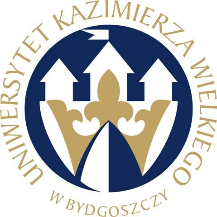 W BYDGOSZCZYul. Chodkiewicza 30, 85 – 064 Bydgoszcz, tel. 052 341 91 00 fax. 052 360 82 06NIP 5542647568 REGON 340057695www.ukw.edu.plUKW/DZP-282-ZO-B-13/2023					            Bydgoszcz, dn. 12.06.2023 r.dot. postępowania prowadzonego w trybie zapytania ofertowego na: Sukcesywna dostawa odczynników i materiałów zużywalnych na potrzeby UKWODPOWIEDZI NA PYTANIA           Zamawiający przekazuje treść zapytań wraz z udzielonymi odpowiedziami w postępowaniu o udzielenie zamówienia publicznego na: Dostawę sprzętu laboratoryjnego, mikroskopowego oraz pomiarowego na potrzeby UKWPytanie 1Dotyczy części 7 produkty z pozycji 1 i 2.Uprzejmie prosimy o wydzielenie produktów wymienionych w pozycjach 1 i 2 do oddzielnej części. Jesteśmy przedstawicielem bezpośrednim producenta odczynników wymienionych w części 7.Producent wycofał z produkcji w/w produkty.Swoją prośbę motywujemy faktem, iż producent zakończył produkcje wyżej wymienionych odczynników wraz z zaprzestaniem wsparcia aplikacyjnego oraz serwisowego kompatybilnego urządzenia. Uzyskanie wskazanych, oryginalnych odczynników od producenta jest niemożliwe.  Umożliwi to nam złożenie naszej oferty na pozostałe pozycje.Odp. Zamawiający wyraża zgodę na powyższe i zmodyfikuje treść Formularza cenowego w w/w zakresie.Pytanie 2Sposób podpisania umowy.Ze względu na wyznaczony przez Zamawiającego  termin realizacji prosimy także aby Zamawiający przychylił się do naszej prośby o podpisanie umowy elektronicznie.Odp. Zamawiający wyraża zgodę na powyższe.Pytanie 3Dotyczy wzoru umowy, §2, ustęp 2–  część  2 i 7.Prosimy o umożliwienie dostaw do godziny 16:00. Nasze dostawy są realizowane z magazynu centralnego znajdującego się poza granicami kraju. Ich transport odbywa się drogą lotniczą.Cena produktów nie zawiera kosztów dostaw w określonych godzinach. Aby móc spełnić postawiony przez Zamawiającego warunek musielibyśmy uwzględnić specjalny serwis w cenie co wpłynęłoby na cenę końcową oferty.Odp. Zamawiający nie wyraża zgody na wydłużenie dostaw do godziny 16.00.Pytanie 4Dotyczy wzoru umowy, §2, ustęp 6 oraz §6–  część  2 i 7.Uprzejmie prosimy o wydłużenie terminów dostaw w ramach reklamacji z 10 dni do 21 dniw odniesieniu do produktów wymienionych w części 2 i 7.Produkty te są wytwarzane i produkowane poza granicami kraju. Ich producent na samą dostawę deklaruje 21 dni.Odp. Zamawiający wyraża zgodę na powyższe i zmodyfikuje treść projektu umowy w w/w zakresie.Pytanie 5Dotyczy: Część 1pozycja 7: Czy Zamawiający zmieni informację o ilości w opakowaniu wskazanego produktu na 300 sztuk w opakowaniu (pakowane 60x5 sztuk), zgodnie z informacja na stronie producenta: https://www.googlab.pl/wszystkie-plastiki-laboratoryjne/148-sterylne-szalki-o100mm-do-hodowli-adherentnej-tc-60x5szt-300szt.html ?Odp. Zamawiający wyraża zgodę na powyższe i zmodyfikuje treść Formularza cenowego w w/w zakresie oraz w zakresie ilości opakowań.Pozycja 9: Czy Zamawiający zmieni informację o ilości w opakowaniu wskazanego produktu na 500 sztuk w opakowaniu (pakowane 5x100 sztuk), ponieważ producent zastrzegł, że minimalna ilość zamówienia tego produktu to 5 opakowań po 100 woreczków, zgodnie z informacją na stronie producenta: https://www.googlab.pl/krioprobowki/288-sterylne-krioprobowki-nisko-adhezyjne-do-196c-z-pp-z-gwintem-wewnetrznym-poj-20ml-1x100szt100szt.html ?Odp. Zamawiający wyraża zgodę na powyższe i zmodyfikuje treść Formularza cenowego w w/w zakresie oraz w zakresie ilości opakowań.MODYFIKACJA TREŚCI ZAPYTANIA OFERTOWEGO1. Zamawiający dokonuje modyfikacji treści Formularza cenowego w części 7 poprzez wydzielenie poz. 1 i 2 do oddzielnej części ( Część 12) .2. Zamawiający dokonuje modyfikacji treści Formularza cenowego w części 1 poz. 7 i 9 w zakresie ilości i wielkości opakowań.3. Zamawiający modyfikuje treść zapytania ofertowego oraz Formularza ofertowego w zakresie ilości części będących przedmiotem zamówienia ( zmiana z 11 części na 12 części). 4.  Zamawiający modyfikuje treść projektu umowy w §2, ustęp 6 oraz §6 w zakresie części  2 i 7.Zmodyfikowana treść Zapytania ofertowego, Formularza ofertowego, Formularza cenowego i Projektu umowy stanowi załącznik do niniejszego pisma. Kanclerz UKW mgr Renata Malak